Gator PTO Meeting Minutes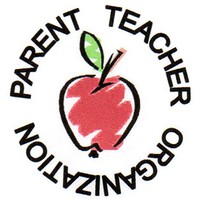 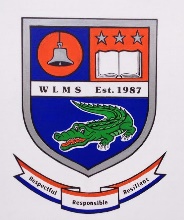 WELLINGTON LANDINGS MIDDLE SCHOOLMeeting Date/Time:  April 03, 2018 at 9:45 AMMeeting Location: WLMS Media CenterCall to Order  Michelle De Armas called meeting to order at 9:50 a.m. Principal’s Report (Blake Bennett)Discussed in great detail the series of events that took place and are scheduled to take place regarding the incoming 6th graders.Discussed the required classes, high school credit courses, and electives as it pertains to the incoming 6th graders.Advised parents to ensure they are fully aware of their child’s strength when it relates to the student’s math options. Express her gratitude to the PTO for all of their efforts in all events and support at the school.Expressed her gratitude to the WATCH D.O.G.S (Dads of Great Students) and their continuous support at the school.President’s Report (Michelle De Armas)Discussed the following:Welcome incoming 6th grade parents and students Introduce the PTO Board/Committee membersElected new PTO Board/Committee membersTreasurer: Amy RobertBusiness Partner Committee: Dalia ParatoreSchool Store Chairs: Michele Kane & Kristen CampagnuoloSunshine Committee Chair: Kim SeowVolunteer Coordinators: Susan Rodriguez & Tracy BasoreDiscussed the upcoming Teacher and Staff appreciation luncheon on 5/11/18Discussed the need for a volunteers for the Teacher and Staff appreciation luncheon and other events.Provided an overview of upcoming events for the month: Shrek Jr. The Musical Play at PB Central High School on 04/03/18 and 04/05/18PTO Food Sale on 04/13/18Spirit Night at BurgerFi on 4/12Treasurer’s Report (Camila Feiertag)The treasurer’s report was not discussed; however, the current balance is listed below:PTO account balance $29,495.11.00Volunteer’s Presentation (Maria Richardson/Syvia Goron)Maria Richardson discussed the need for help on the volunteer coordination committee as she is leaving the positionAll were advised to check the iVolunteer website for upcoming volunteer opportunities.All were encouraged to sign up for the upcoming teacher/staff appreciation luncheonAdjournmentMeeting adjourned at 11:00 a.m. - Michelle De Armas thanked all for attending. Recorded By: Esther Crider   Date: 04/10/18